独立商城接入说明接口逻辑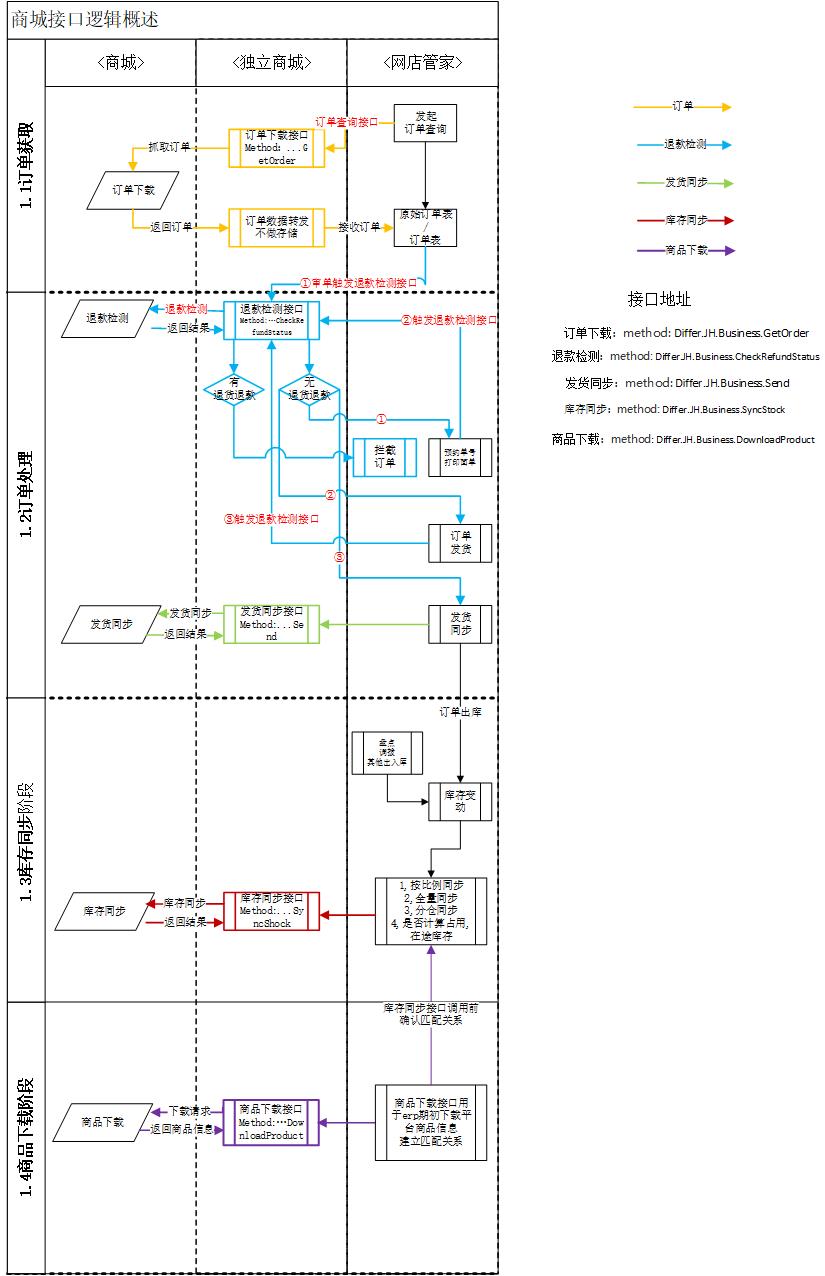 文档说明修订记录阅读对象此接口文档提供给菠萝派商城合作方，目的是帮助合作方的技术人员开发相关接入程序。此文档阅读对象为对开放接口有一定了解的开发人员和运维人员。对接流程对接人员需要首先根据文档要求，开发电商平台开放接口，并提供外部可访问的API接口地址；然后在菠萝派商城中申请应用，接入菠萝派平台，并创建菠萝派平台用户，将API接口地址保存在用户信息中，即可被菠萝派访问。接口约定请求参数的大小写与文档中的参数一致所有接口共用一个接口地址，通过method值的不同，区分不同的接口。所有接口均使用Http请求来调用，使用Post将值传给平台数据统一使用utf-8编码数据传参统一用json格式，返回可以通过contenttype选择xml或json格式公共请求参数我们用post提交，放在postdata里，postdata使用的是form-data表单提交请求参数是我们菠萝派带着这些参数去请求，平台根据返回参数写返回就可以菠萝派商城接口需要在20秒内返回，否则会超时接口调用说明公共请求参数参数说明：method：不同功能的接口需要传的method的值不同appkey：用户在菠萝派平台申请应用时可以获得；token：用户店铺访问令牌；bizcontent:各接口请求参数以json格式合并sign:商户请求参数的签名串 （详情可参见菠萝派签名算法：http://polyapi.com/Help/PlatDesc/polysign)公共请求实例appkey=f2c0a820992743f8b293f4b027265df0&method=Differ.JH.Business.GetOrder&token=95a8d1a00b6dfbadc3da07805131931e&bizcontent={"OrderStatus":"JH_02","StartTime":"2016-11-21+15:01:02","EndTime":"2016-12-06+15:01:02","PlatOrderNo":"","PageIndex":1,"PageSize":30,"ShopType":"","TimeType":"JH_01"}&sign=bf51fc3e4bbc25bf0ac73a9ec60edc9f公共响应参数公共返参实例{  "code": "40000",  "message": "System Error",  "subcode": "GSE.SYSTEM_ERROR",  "submessage": "[20887]服务异常请稍后再试"}接口方法及说明订单订单下载接口场景：当平台有订单，可以手动触发订单下载接口把订单下载到管家，也可以设置自动下载订单，最快可以每5分钟下载一次，接口功能：订单下载是下载列表 跟订单号没关系的，有订单号就根据订单号去查询，没有订单号就根据时间段等条件去查询订单；请求参数请求实例{"OrderStatus":"JH_01","PlatOrderNo":"20182270207","StartTime":"2016-07-26 10:59:10","EndTime":"2016-08-02 10:59:10","TimeType":"JH_02","PageIndex":"1","PageSize":"20"}返回参数返参实例{"code":"10000","message":"SUCCESS","numtotalorder":51,"orders":[          {"PlatOrderNo":"20492364655","tradeStatus":"JH_02","tradeStatusdescription":"WAIT_SELLER_DELIVERY","tradetime":"2016-07-23T13:26:58","payorderno":"20496764655","country":"CN","province":"广东","city":"潮州市","area":"湘桥区","town":"","address":"广东潮州市湘桥区城区潮枫路兰园1116米兰婚纱","zip":"","phone":"13553758444","mobile":"13553758444","email":"","customerremark":"","sellerremark":"已经告知没有货 等待买家退款 杜鹃 买家要求继续等","postfee":10,"goodsfee":0,"totalmoney":55,"favourablemoney":0,	"commissionvalue":0,"sendstyle":"4-在线支付","qq":"","paytime":"2016-07-23T13:35:14","invoicetitle":"1","codservicefee":0,"couponprice":0,"cardtype":"JH_02","idcard":"","payID":"XXXXXXXXX","payName":"杭州巨无霸支付有限公司","businessPlatCode":"XXXXXXXXX","businessPlatName":"杭州巨无霸支付有限公司","orderType":"JH_01","sendDate":"2020-10-10 10:10:10","goodinfos":[                {"ProductId":"1964645294","suborderno":"1954687529","tradegoodsno":"sd0001","tradegoodsname":"【满299减30】Innisfree悦诗风吟绿茶精萃系列 补水保湿套装 洁面水乳防晒面霜 绿茶去角质啫喱150ml","tradegoodsspec":"","goodscount":1,"price":55,"discountmoney":0,"refundStatus":"99","Status":"99","remark":""               			},	{"ProductId":"1964645295","suborderno":"1954687530","tradegoodsno":"sd0002","tradegoodsname":"【满299减30】Innisfree悦诗风吟绿茶精萃系列 补水保湿套装 洁面水乳防晒面霜 绿茶去角质啫喱150ml","tradegoodsspec":"","goodscount":1,"price":55"discountmoney":0,"refundStatus":"99","Status":"99","remark":"               }            ]        }    ]}退款检测请求参数请求实例{"OrderID":"316346734396336091"}返回参数返参实例{" refundStatus":"JH_06"," refundStatusdescription":"退款成功","childrenrefundStatus":[        {"refundno":"5890793","ProductName":"迪迪龙垃圾桶家用有压圈厨房卫生间创意时尚塑料大号垃圾桶卫生桶","refundStatus":99,"refundStatusdescription":"316346734396336091"        }    ],"code":"10000","message":"SUCCESS","submessage":"退款成功"}订单发货接口场景：只要管家里的订单发货了，就会自动调取接口把物流信息同步到平台，平台根据我们传的信息更新订单状态就可以接口逻辑：发货前，会对订单进行状态检测（订单下载接口）和退款检测（退款检测接口）请求参数请求实例{"LogisticName":"顺丰","LogisticType":"JH_027","LogisticNo":"9745174812421","PlatOrderNo":"316346734396336091","IsSplit":0,"OrderType ":"JH_01","SubPlatOrderNo":""}返参实例{  "code": "40000",  "message": "System Error",  "subcode": "GSE.SYSTEM_ERROR",  "submessage": "[20887]服务异常请稍后再试"}成功返参实例{  "code": "10000",  "message": "Success",  "submessage": "发货成功"}修改订单备注请求参数请求实例{"PlatOrderNo":"123456789","SellerMemo":"交易备注","SellerFlag":"JH_Gray"}返参实例{  "code": "10000",  "message": "SUCCESS"}核销订单请求参数请求实例{"PlatOrderNo":"123456789","VerifyCode":"365987","StoreId":"1001","HXVerifyWay":"西湖店"}返参实例{   "code": "40000",   "message": "System Error",   "subcode": "GSE.SYSTEM_ERROR",   "submessage": "[20887]服务异常请稍后再试"}商品商品下载两个作用：1，下载平台的商品直接导入到管家，直接建立货品档案，库存同步时必须          2，在esapi里下载商品和管家里面的商品进行匹配请求参数请求实例{"ProductName":"迪迪龙【3只装】彩色清洁球百洁布","Status":"JH_02","PageIndex":1,"PageSize":10}返回参数返参实例{"totalcount":419,"goodslist":[        {"PlatProductID":"1525638","name":"迪迪龙圆形食物罩折叠餐桌罩防尘罩","OuterID":"","price":15,"num":0,"pictureurl":"http://b1.hucdn.com/upload/item/1605/27/16424198514871_800x800.jpg","skus":[                {"SkuID":"36574947","skuOuterID":"88954","skuprice":15,"skuQuantity":290,"skuname":"迪迪龙圆形食物罩折叠餐桌罩防尘罩","skuproperty":"颜色:白色（花边色随机）","skupictureurl":""                }            ]        }    ],"code":"10000","message":"SUCCESS"}商品库存同步、接口场景：只要管家里的库存变化了，就会自动触发接口把管家里的库存同步到平台上请求参数请求实例{"PlatProductID":"316346734396336091","SkuID":"3163467","OuterID":"96336091","Quantity":50}返回参数返参实例{"code":"10000","message":"SUCCESS","Quantity":"50"}退款退货退款单下载请求参数请求实例{"BeginTime":"2016-06-15 12:23:32","EndTime":"2016-07-15 08:32:00","PageIndex":"1","PageSize":"10"}返回参数返参实例{
    "TotalCount":1,
    "Refunds":[
        {
            "RefundNo":"RO2545661",
            "PlatOrderNo":"NO2545661",
            "SubPlatOrderNo":"RO2545661",
            "TotalAmount":"250.21",
            "PayAmount":"250.21",
            "BuyerNick":"张三",
            "SellerNick":"李四",
            "CreateTime":"2017-01-16 00:00:00",
            "UpdateTime":"2017-01-16 00:00:00",
            "OrderStatus":"JH_01",
            "OrderStatusDesc":"等待卖家发货",
            "RefundStatus":"JH_07",
            "RefundStatusDesc":"没有退款",
            "GoodsStatus":"JH_98",
            "GoodsStatusDesc":"买家未收到货",
            "HasGoodsReturn":"0",
            "Desc":"衣服不合身",
            "LogisticName":"申通快递",
            "LogisticNo":"123456789",
            "RefundGoods":[
            {
              "PlatProductId":"102609934",
              "OuterID":"102609934",
              "Sku":"30004447689|颜色分类:军绿色;尺码:XS",
              "ProductName":"天堂伞龙井茶",
              "RefundAmount":"250.21",
              "Reason":"退还邮费",
              "ProductNum":"3",
              "PoNo":""
            } ]
           }
    ],
    "IsSuccess":true,
    "Message":"SUCCESS",
    "Code":"10000"
}附录国家名称对照表物流公司代码对照表常用错误子码修订日期作者审阅者版本摘要2017-03-03王其贺完善商品编码说明，修改退款状态检查返参示例。2017-03-08王其贺添加接口对网店管家支持说明。2017-07-11何俊建发货接口增加订单发货类别SendType参数2017-08-21何俊建订单下载接口增加纳税人识别号TaxPayerIdent参数2017-11-07何俊建订单下载接口增加货币类型currencycode参数2018-03-15何俊建订单下载增加发票开户行、账号、注册地址、注册电话参数2018-03-29何俊建增加核销订单接口，用于门店提货后核销提货码2020-03-04彭文杰订单下载添加orderType和sendDate,订单发货接口添加orderType参数类型是否必填描述示例值methodString必填方法名称Differ.JH.Business.GetOrderappkeyString必填应用编号438b2f6ff103422a98a9349507293bb2tokenString必填访问令牌9415c33b04d24c7dae320b0185f42fb0bizcontentString必填私有请求参数json格式串{}signString必填签名串deerde15w5622s6w9552x2d25w5e8e55dd2d255essw参数类型描述示例值codeString返回码成功：10000；失败：40000messageString返回消息成功：SUCCESS；失败：错误信息subcodeString错误子码LXO.OpenMall.REQUEST_FAILsubmessageString错误详细信息Appkey不能为空method: Differ.JH.Business.GetOrdermethod: Differ.JH.Business.GetOrdermethod: Differ.JH.Business.GetOrdermethod: Differ.JH.Business.GetOrdermethod: Differ.JH.Business.GetOrder参数类型是否必填描述示例值OrderStatusstring条件订单交易状态(等待买家付款=JH_01，等待卖家发货=JH_02，等待买家确认收货=JH_03，交易成功=JH_04，交易关闭=JH_05，所有订单=JH_99)JH_02（若使用网店管家，目前会抓取JH_01,JH_02,JH_05三种状态的订单）PlatOrderNostring可选平台订单号，若不为空，则代表查询单个订单的数据，查询单个订单时，可不传时间、状态等PX4040334233StartTimedatetime条件开始时间(格式:yyyy-MM-dd HH:mm:ss)2016-06-15 12:23:32EndTimedatetime条件截止时间(格式:yyyy-MM-dd HH:mm:ss)2016-07-15 08:32:00TimeTypestring可选订单时间类别(订单修改时间=JH_01，订单创建时间=JH_02) (管家抓单默认JH_01)JH_01PageIndexint必填页码1PageSizeint必填每页条数30（默认）参数类型是否必填描述描述示例值numtotalorderint必填订单总数量(这里返回的是符合条件的所有订单的总数，而不是当页订单的数量，例如总数为51，请求参数中每页为30，则应返回51)订单总数量(这里返回的是符合条件的所有订单的总数，而不是当页订单的数量，例如总数为51，请求参数中每页为30，则应返回51)51ordersOrderItem[]必填订单集合订单集合-PlatOrderNostring必填订单号订单号6442452481264tradeStatusstring必填订单交易状态(等待买家付款=JH_01，等待卖家发货=JH_02，等待买家确认收货=JH_03，交易成功=JH_04，交易关闭=JH_05)（注：若使用网店管家，返参中的订单状态需要跟请求参数中的订单状态保持一致，否则会被过滤）订单交易状态(等待买家付款=JH_01，等待卖家发货=JH_02，等待买家确认收货=JH_03，交易成功=JH_04，交易关闭=JH_05)（注：若使用网店管家，返参中的订单状态需要跟请求参数中的订单状态保持一致，否则会被过滤）JH_02tradeStatusdescriptionstring可选订单交易说明订单交易说明等待卖家发货tradetimedatetime必填交易时间(格式:yyyy-MM-dd HH:mm:ss)交易时间(格式:yyyy-MM-dd HH:mm:ss)1900-01-01 00:00:00payordernostring可选支付单号支付单号60551570518countrystring可选国家二位简码或国家名称国家二位简码或国家名称CNprovincestring必填州/省州/省浙江省citystring必填城市城市杭州市areastring必填区县区县西湖区townstring可选镇/街道镇/街道三墩镇addressstring必填地址地址尚坤生态创业园A211zipstring可选邮编邮编310000phonestring必填电话（电话、手机必填一个）电话（电话、手机必填一个）0571-89845712mobilestring必填手机（电话、手机必填一个）手机（电话、手机必填一个）15067888888emailstring可选EmailEmaildiffer@test.comcustomerremarkstring可选买家备注买家备注包装好sellerremarkstring可选卖家备注卖家备注我会的postfeedecimal可选邮资邮资0goodsfeedecimal必填货款金额货款金额500totalmoneydecimal必填合计应收（针对卖家）合计应收（针对卖家）500realMoneydecimal必填用户实付金额用户实付金额500.0favourablemoneydecimal必填订单总优惠金额订单总优惠金额100commissionvaluedecimal可选佣金佣金10taxamountdecimal可选订单税费总额订单税费总额77.21tariffamountdecimal可选订单关税金额订单关税金额77.21addedvalueamountdecimal可选订单增值税金额订单增值税金额77.21consumptiondutyamountdecimal可选订单消费税金额订单消费税金额77.21sendstylestring可选货运方式货运方式普通快递qqstring可选QQQQ136548751paytimedatetime可选支付时间(格式:yyyy-MM-dd HH:mm:ss)支付时间(格式:yyyy-MM-dd HH:mm:ss)1900-01-01 00:00:00invoicetitlestring可选发票抬头发票抬头杭州笛佛软件有限公司taxpayeridentstring可选纳税人识别号纳税人识别号9133047250399591Tinvoicetypestring可选发票类型（0：不开票，1：纸质发票，2：电子发票 ，4：纸质专票 ）发票类型（0：不开票，1：纸质发票，2：电子发票 ，4：纸质专票 ）1invoicecontentstring可选发票内容发票内容办公用品registeredaddressstring可选公司注册地址公司注册地址杭州西湖区西园路registeredphonestring可选公司注册电话公司注册电话0571-88223300depositbankstring可选开户行开户行中国建设银行宁波支行bankaccountstring可选开户行账号开户行账号3330028513601050codservicefeedecimal可选COD服务费COD服务费0currencycodestring可选货币类型货币类型USDcardtypestring可选证件类型(身份证=JH_01，护照=JH_02，港澳通行证=JH_03)证件类型(身份证=JH_01，护照=JH_02，港澳通行证=JH_03)JH_01idcardstring可选证件号码证件号码312055199001014872idcardtruenamestring可选证件真实姓名证件真实姓名张三receivernamestring可选收货人真实姓名收货人真实姓名张三nickstring必填买家昵称买家昵称J1274551574whsecodestring可选商品所在仓库编号商品所在仓库编号KU002IsHwgFlagint可选是否为海外购(是=1；否=0)是否为海外购(是=1；否=0)1ShouldPayTypestring必填结算方式（可选值有：担保交易；银行收款；现金收款；货到付款；欠款记应收；客户预付款；多种结算）结算方式（可选值有：担保交易；银行收款；现金收款；货到付款；欠款记应收；客户预付款；多种结算）担保交易（文字）payIDstring可选支付公司海关备案号支付公司海关备案号4XXXXXXXXXpayNamestring可选支付公司海关备案名称支付公司海关备案名称杭州巨无霸支付有限公司businessPlatCodestring可选电商平台海关备案编码电商平台海关备案编码XXXXXXXXXXbusinessPlatNamestring可选电商平台海关备案名称电商平台海关备案名称杭州巨无霸有限公司orderTypestring可选订单类型（JH_01=普通订单，JH_02=预售订单（发货日期有效才生效））订单类型（JH_01=普通订单，JH_02=预售订单（发货日期有效才生效））JH_01sendDatestring可选发货日期（预计发货时间）发货日期（预计发货时间）2020-10-10 10:10:10goodinfosGoodInfo[] 必填商品信息集合商品信息集合ProductIdstring必填必填平台商品ID或SKUID(SKUID优先)622321321323323622321321323323subordernostring必填必填子订单号（若不填，管家里用户拆单后会无法发货,对应的是subplatorderno）622321321323345622321321323345tradegoodsnostring必填必填外部商家编码或外部SKU编码(SKU编码优先)。注意，如果要与管家对接，这里一般返回管家的商品编码，作为平台的外部商家编码，与管家商品映射。67232132136723213213tradegoodsnamestring必填必填商品交易名称新款连衣裙新款连衣裙tradegoodsspecstring必填必填商品交易规格大号大号goodscountint必填必填商品数量11pricedecimal必填必填单价500500discountmoneydecimal可选可选子订单优惠金额5050taxamountdecimal可选可选商品税费12.2112.21refundStatusstring可选可选退款状态(没有退款=JH_07，买家已经申请退款等待卖家同意=JH_01，卖家已经同意退款等待买家退货=JH_02，买家已经退货等待卖家确认收货=JH_03，卖家拒绝退款=JH_04，退款关闭=JH_05，退款成功=JH_06，其他=JH_99)JH_01JH_01Statusstring可选可选子订单交易状态(其他=JH_99，等待买家付款=JH_01，等待卖家发货=JH_02，等待买家确认收货=JH_03，交易成功=JH_04，交易关闭=JH_05)JH_01JH_01remarkstring可选可选货品备注记得检查记得检查method: Differ.JH.Business.CheckRefundStatus（注，即使没有退款功能，该接口也需要有，否则影响发货流程，可以统一返回没有退款）method: Differ.JH.Business.CheckRefundStatus（注，即使没有退款功能，该接口也需要有，否则影响发货流程，可以统一返回没有退款）method: Differ.JH.Business.CheckRefundStatus（注，即使没有退款功能，该接口也需要有，否则影响发货流程，可以统一返回没有退款）method: Differ.JH.Business.CheckRefundStatus（注，即使没有退款功能，该接口也需要有，否则影响发货流程，可以统一返回没有退款）method: Differ.JH.Business.CheckRefundStatus（注，即使没有退款功能，该接口也需要有，否则影响发货流程，可以统一返回没有退款）参数类型是否必填描述示例值OrderIDstring必填平台订单号ST5685551548124参数类型是否必填描述示例值refundStatusstring必填退款状态(没有退款=JH_07，买家已经申请退款等待卖家同意=JH_01，卖家已经同意退款等待买家退货=JH_02，买家已经退货等待卖家确认收货=JH_03，卖家拒绝退款=JH_04，退款关闭=JH_05，退款成功=JH_06，JH_09=部分退款，其他=JH_99)JH_01refundStatusdescriptionstring可选退款状态说明退款中childrenrefundStatusChildrenRefundStatusItem[]可选子订单(或退单)状态-refundnostring可选退款订单号RF158956655ProductNamestring可选商品名称清风纸巾refundStatusstring可选退款状态(没有退款=JH_07，买家已经申请退款等待卖家同意=JH_01，卖家已经同意退款等待买家退货=JH_02，买家已经退货等待卖家确认收货=JH_03，卖家拒绝退款=JH_04，退款关闭=JH_05，退款成功=JH_06，JH_09=部分退款，其他=JH_99)JH_01refundStatusdescriptionstring可选退款状态说明退款中method: Differ.JH.Business.Sendmethod: Differ.JH.Business.Sendmethod: Differ.JH.Business.Sendmethod: Differ.JH.Business.Sendmethod: Differ.JH.Business.Send参数类型是否必填描述示例值SendTypestring可选订单发货类别(自己联系物流=JH_01，在线下单=JH_02，无需物流=JH_03，自定义物流=JH_04，家装发货=JH_05，国际物流=JH_06，预订单发货=JH_11)JH_01LogisticNamestring必填快递名称LogisticNameLogisticTypestring必填快递类别(JH前缀为国内快递 ，JHI为国际快递)详见物流公司代码对照表LogisticTypeLogisticNostring必填快递运单号LogisticNoPlatOrderNostring必填平台订单号PlatOrderNoOrderTypestring可选订单类型（对应着订单下载返回的orderType）JH_01IsSplitint必填是否拆单发货(拆单=1 ，不拆单=0)0SubPlatOrderNostring条件平台子订单交易单号，支持订单拆分为不同商品不同数量发货,多个商品用"|"隔开, 为空则视为整单发货包含子订单编号和商品发货数量，格式suborderno1:count1|suborderno2:count2发货数量需为大于0的整数ST568555:2|ST598855:5SenderNamestring可选发货人姓名张三SenderTelstring可选发货人联系电话15047788954SenderAddressstring可选发货人地址(省市区之间以空格分隔)上海 上海市 宝山区 逸仙路2816号华滋奔腾大厦A栋14楼IsHwgFlagint可选是否为海外购(是=1；否=0)1Differ.JH.Business.UpdateSellerMemoDiffer.JH.Business.UpdateSellerMemoDiffer.JH.Business.UpdateSellerMemoDiffer.JH.Business.UpdateSellerMemoDiffer.JH.Business.UpdateSellerMemo参数类型是否必填描述示例值PlatOrderNostring必填平台订单号123456789SellerMemostring必填卖家交易备注交易备注SellerFlagstring必填卖家旗帜(无=JH_None，灰=JH_Gray，红=JH_Red，黄=JH_Yellow，绿=JH_Green，蓝=JH_Blue，紫=JH_Purple)卖家旗帜Differ.JH.Business.ConsumeDiffer.JH.Business.ConsumeDiffer.JH.Business.ConsumeDiffer.JH.Business.ConsumeDiffer.JH.Business.Consume参数类型是否必填描述示例值PlatOrderNostring必填平台订单号123456789VerifyCodestring必填核销提货码365987StoreIdstring可选网点ID1001HXVerifyWaystring可选核销点/自提点西湖店method: Differ.JH.Business.DownloadProductmethod: Differ.JH.Business.DownloadProductmethod: Differ.JH.Business.DownloadProductmethod: Differ.JH.Business.DownloadProductmethod: Differ.JH.Business.DownloadProduct参数类型是否必填描述示例值ProductIdstring可选商品外部商家编码（注，网店管家目前尚未支持此参数的查询）145403710ProductNamestring可选商品名称牙刷Statusstring可选商品状态(已上架商品=JH_01，已下架商品=JH_02，所有商品=JH_99)JH_01PageIndexint必填页码1PageSizeint必填每页条数10参数类型是否必填描述示例值totalcountint必填商品总数量(默认值：1)1goodslistGoodInfo[]必填商品信息集合PlatProductIDstring必填平台商品ID515674namestring必填商品名称牙刷OuterIDstring必填外部商家编码（注：若与管家对接，这里需要返回与管家商品相匹配的编号，方便管家商品与平台商品的匹配）134564pricedecimal必填商品价格50.0numint必填商品数量1pictureurlstring可选图片URLhttp://img.abc.com/20151.jpgwhsecodestring可选商品所在仓库编号KU002skusSkus[]必填规格集合SkuIDstring必填平台规格ID622321323skuOuterIDstring必填规格外部商家编码（注：若与管家对接，这里需要返回与管家商品相匹配的编号，方便管家商品与平台商品的匹配）622323345skupricedecimal必填规格价格50.0skuQuantityint必填规格数量1skunamestring必填规格名称大号skupropertystring可选规格属性170cmskupictureurlstring可选规格图片URLhttp://img.18bg.com/pictures/xx_bgimg/2015-12/2015-12-31/2015123109351.3719.jpgmethod: Differ.JH.Business.SyncStockmethod: Differ.JH.Business.SyncStockmethod: Differ.JH.Business.SyncStockmethod: Differ.JH.Business.SyncStockmethod: Differ.JH.Business.SyncStock参数类型是否必填描述示例值PlatProductIDstring必填平台商品ID11447876487218SkuIDstring可选平台子规格ID114478764OuterIDstring可选外部商家编码WR6685851555Quantityint必填库存数量180OutSkuIDstring可选外部商家SKU编号SK43008558525565参数类型是否必填描述示例值Quantityint必填更新后的数量180Differ.JH.Business.GetRefundDiffer.JH.Business.GetRefundDiffer.JH.Business.GetRefundDiffer.JH.Business.GetRefundDiffer.JH.Business.GetRefund参数类型是否必填描述示例值BeginTimeDateTime必填开始时间2016-10-12 00:00:00EndTimeDateTime必填结束时间2016-11-12 23:00:00PageIndexint必填页码(默认值：1)1PageSizeint必填每页条数(默认值：10)10参数类型描述示例值totalcountint退款单总数量1refundsRefundItem[]退款单集合-refundnostring退款单号RO2545661platordernostring平台订单号NO2545661subplatordernostring平台子订单号RO2545661totalamountdecimal订单总金额250.21payamountdecimal支付金额250.21buyernickstring买家昵称张三sellernickstring卖家昵称李四createtimeDateTime退款申请时间2017-01-16 00:00:00updatetimeDateTime退款修改时间2017-01-16 00:00:00orderstatusstring订单状态(等待买家付款=JH_01，等待卖家发货=JH_02，等待买家确认收货=JH_03，交易成功=JH_04，交易关闭=JH_05，已暂停=JH_06，已锁定=JH_07，卖家部分发货=JH_08，订单冻结=JH_09，缺货订单=JH_10，退货订单=JH_11，投诉订单=JH_12，已拆单=JH_13，退换货订单=JH_14，其他=JH_98，所有订单=JH_99)JH_02orderstatusdescstring订单状态描述等待卖家发货refundstatusstring退款状态(没有退款=JH_07，买家已经申请退款等待卖家同意=JH_01，卖家已经同意退款等待买家退货=JH_02，买家已经退货等待卖家确认收货=JH_03，卖家拒绝退款=JH_04，退款关闭=JH_05，退款成功=JH_06，其他=JH_99)JH_02refundstatusdescstring退款状态描述没有退款goodsstatusstring商品状态(其他=JH_98，买家未收到货=JH_01，买家已收到货=JH_02，买家已退货=JH_03)JH_02goodsstatusdescstring商品状态描述买家未收到货hasgoodsreturnbool买家是否需要退货(其他=JH_98，买家未收到货=JH_01，买家已收到货=JH_02，买家已退货=JH_03)truereasonstring退款原因退还邮费descstring退款描述衣服不合身productnumint商品购买数量3logisticnamestring物流公司名称申通快递logisticnostring退货运单号123456789RefundGoodsRefundGoods[](退款/退货)商品信息集合PlatProductIdstring平台商品编码102609934    OuterIDstring商品外部商家编码102609934    Skustring商品SKU信息0004447689|颜色分类:军绿色;尺码:XS",    ProductNamestring商品名称天堂伞龙井茶    RefundAmountdecimal退款金额"250.21"    Reasonstring"退款原因"退还邮费"    ProductNumint商品购买数量3    PoNostring采购订单号32国家名称国家代码安道尔公国AD拉伯联合酋长国AE阿富汗伊斯兰国AF安提瓜和巴布达AG安圭拉AI阿尔马尼亚共和国AL亚美尼亚共和国AM荷属安的列斯AN安哥拉共和国AO南极洲AQ阿根廷共和国AR美属萨摩亚AS奥地利共和国AT澳大利亚联邦AU阿鲁巴AW阿塞拜疆共和国AZ波斯尼亚和黑塞哥维那BA巴巴多斯BB孟加拉人民共和国BD比利时王国BE布基纳法索BF保加利亚共和国BG巴林国BH布隆迪共和国BI贝宁共和国BJ百慕大群岛BM文莱达鲁萨兰国BN玻利维亚共和国BO巴西联邦共和国BR巴哈马联邦BS不丹王国BT布维岛BV博茨瓦纳共和国BW白俄罗斯共和国BY伯利兹BZ加拿大CA科科斯(基林)群岛CC刚果民主共和国CD中非共和国CF刚果共和国CG瑞士联邦CH科特迪瓦共和国CI库克群岛CK智利共和国CL喀麦隆共和国CM中华人民共和国CN哥伦比亚共和国Co哥斯达黎加共和国CR圣诞岛CS古巴共和国CU佛得角共和国CV塞浦路斯共和国CY捷克共和国CZ德意志联邦共和国DE吉布提共和国DJ丹麦王国DK多米尼克联邦DM多米尼加共和国DO阿尔及利亚民主人民共和国DZ厄瓜多尔共和国EC爱沙尼亚共和国EE阿拉伯埃及共和国EG西撒哈拉EH厄立特里亚国ER西班牙ES埃塞俄比亚ET芬兰共和国FI斐济共和国FJ福克兰群岛(马尔维纳斯)FK密克罗尼西亚联邦FM法罗群岛FO法兰西共和国FR加蓬共和国GA大不列颠及北爱尔兰联合王国GB格林纳达GD格鲁吉亚共和国GE法属圭亚那GF加纳共和国GH直布罗陀GI格陵兰GL冈比亚共和国GM几内亚共和国GN瓜德罗普GP赤道几内亚共和国GQ希腊共和国GR南乔治亚岛和南桑德韦奇岛GS危地马拉共和国GT关岛GU几内亚比绍共和国GW圭亚那合作共和国GY香港HK赫德岛和麦克唐纳岛HM洪都拉斯共和国HN克罗地亚共和国HR海地共和国HT匈牙利共和国HU印度尼西亚共和国ID爱尔兰IE以色列国IL印度共和国IN英属印度洋领土IO伊拉克共和国IQ伊朗伊斯兰共和国IR冰岛共和国IS意大利共和国IT牙买加JM约旦哈希姆王国JO日本国JP肯尼亚共和国KE吉尔吉斯共和国KG柬埔寨王国KH基里巴斯共和国KI科摩罗伊斯兰联邦共和国KM圣革茨和尼维斯联邦KN朝鲜民主主义人民共和国KP大韩民国KR科威特国KW开曼群岛KY哈萨克斯坦共和国KZ老挝人民民主共和国LA黎巴嫩共和国LB圣卢西亚LC列支敦士登公国LI斯里兰卡民主社会主义共和国LK利比里亚共和国LR莱索托王国LS立陶宛共和国LT卢森堡大公国LU拉脱维亚共和国LV大阿拉伯利比亚人民社会主义民众国LY摩洛哥王国MA摩纳哥公国MC摩尔多瓦共和国MD黑山共和国ME马达加斯加共和国MG马绍尔群岛共和国MH前南斯拉夫马其顿共和国MK马里共和国ML缅甸联邦MM蒙古国MN澳门MO北马里亚纳自由联邦MP马提尼克MQ毛里求斯共和国MR蒙特塞拉特MS马耳他共和国MT毛里求斯共和国MU马尔代夫共和国MV马拉维共和国MW墨西哥合众国MX马来西亚MY莫桑比克共和国MZ纳米比亚共和国NA新喀里多尼亚NC尼日尔共和国NE诺福克岛NF尼日利亚联邦共和国NG尼加拉瓜共和国NI荷兰王国NL挪威王国NO尼泊尔王国NP瑙鲁共和国NR纽埃NU新西兰NZ阿曼苏丹国OM巴拿马共和国PA秘鲁共和国PE法属波利尼西亚PF巴布亚新几内亚独立国PG菲律宾共和国PH巴基斯坦伊斯兰共和国PK波兰共和国PL圣皮埃尔和密克隆PM皮竺凯恩群岛PN波多黎各自由联邦PR巴勒斯坦国PS葡萄牙共和国PT帕劳共和国PW巴拉圭共和国PY卡塔尔国QA留尼汪RE罗马尼亚RO塞尔维亚共和国RS俄罗斯联邦RU卢旺达共和国RW沙特阿拉伯王国SA年罗门群岛SB塞舌尔共和国SC苏丹共和国SD瑞典王国SE新加坡共和国SG对赫勒拿Sh斯洛文尼亚共和国SI斯瓦尔巴群岛SJ斯洛伐克共和国SK塞拉利昂共和国SL圣马力诺共和国SM塞内加尔共和国SN索马里共和国SO苏里南共和国SR圣多美和普林西比民主共和国St萨尔瓦多共和国SV阿拉伯叙利亚共和国SY斯威士兰王国SZ特克斯和凯科斯群岛TC乍得共和国TD法属南部领土TF多哥共和国TG泰王国TH塔吉克斯坦共和国TJ托克劳TK土库曼斯坦TM突尼斯共和国TN汤加王国TO东帝汶TP土耳其共和国TR特立尼达和多巴哥共和国TT图瓦卢TV中国台湾TW坦桑尼亚联合共和国TZ乌克兰UA乌干达共和国UG美国本土外小岛屿UM美利坚合众国US乌拉圭东岸共和国UY乌兹别克斯坦共和国UZ梵蒂冈城国VA圣文森特和格林纳丁斯VC委内瑞拉共和国VE英属维尔京群岛VG美属维尔京群岛VI越南社会主席共和国VN瓦努阿图共和国VU瓦利斯和富图纳群岛WF萨摩亚独立国WS也门共和国YE马约特YT南斯拉夫联盟共和国YU南非共和国ZA赞比亚共和国ZM津巴布韦共和国ZW物流公司名称菠萝派物流编码EMSJH_001圆通JH_002韵达JH_003天天快递JH_004申通JH_005中通JH_006宅急送JH_007快捷快递JH_008全峰快递JH_009国通快递JH_010德邦物流JH_011百世汇通JH_012优速快递JH_013顺丰JH_014中铁快运JH_015速尔JH_016如风达JH_017天地华宇JH_018龙邦速递JH_019全一快递JH_020联昊通JH_021新邦物流JH_022信丰物流JH_023远成物流JH_024中铁物流JH_025芝麻开门JH_026中邮物流JH_027汇通快运JH_028全日通JH_029佳吉快运JH_030微特派JH_031一统飞鸿JH_032港中能达JH_033城市100JH_034佳怡物流JH_035门对门JH_036邮政包裹平邮JH_037增益速递JH_038共速达JH_039急先达JH_040京广速递JH_041赛澳递JH_042乐捷递JH_043立即送JH_044京东快递JH_046恒路物流JH_048D速快递JH_049大田物流JH_050飞豹快递JH_051河北建华JH_052华企快运JH_053加运美JH_054全晨快递JH_055郑州建华JH_056德邦快递JH_058安能物流JH_059嘉里大通JH_060圣安物流JH_061百福东方JH_062城际速递JH_063一邦速递JH_064三态速递JH_065盛辉物流JH_066源安达JH_067越丰物流JH_068邮政小包JH_069香港邮政JH_071贝海国际速递JH_072万象物流JH_073通和天下JH_074亚风JH_075能达速递JH_076邮政快递包裹JH_077传喜物流JH_078金大物流JH_079康力物流JH_080明亮物流JH_081盛丰物流JH_082穗佳物流JH_083原飞航JH_084中天万运JH_085忠信达JH_086汇强快递JH_087飞康达JH_088风行天下JH_089飞远配送JH_090百世物流JH_091EMS经济快递JH_092其他JH_093百世快运JH_094日日顺JH_095大达物流JH_096中国邮政挂号信JH_097思迈JH_098南京100JH_099民航快递JH_100央广购物JH_101易时联国际速递JH_102风先生JH_103耀启物流JH_104内蒙EMSJH_105诚义JH_106秦远国际JH_107万家康JH_108一号线国际JH_109爱送配送JH_110德中物流JH_111行必达JH_112一号仓JH_113速通达跨境JH_114万象JH_115五亨国际JH_116迅物流JH_117中环国际澳洲JH_118美仓JH_119澳通JH_120济南猎豹JH_121联邦JH_122上大JH_123中速JH_124京华亿家JH_125元智捷诚JH_126全际通JH_127冻到家JH_128华夏龙JH_129南方传媒JH_130安信达JH_131山东海红JH_132山西红马甲JH_133广东EMSJH_134广东邮政JH_135快速递JH_136成都商报JH_137新蛋奥硕JH_138新顺丰JH_139海盟JH_140源伟丰JH_141神盾JH_142蓝镖JH_143跨越JH_144运通JH_145邦送JH_146钱报JH_147银捷JH_148陕西黄马甲JH_149隆浪JH_150飞快达JH_151顺丰国际JHI_001DHLJHI_002TNTJHI_003UPSJHI_004FedEx国际件JHI_005USPSJHI_006EMS国际件JHI_007BHT快递JHI_008DHL德国件JHI_009AramexJHI_010DPEXJHI_011OCSJHI_012海外环球JHI_013FedExJHI_014GLSJHI_015泛捷国际速递JHI_016DPDJHI_017澳大利亚邮政JHI_018TollJHI_019CityLinkJHI_020加拿大邮政法文版JHI_021DHL国际件JHI_022PCAExpressJHI_023德国邮政JHI_024EWE全球快递JHI_025加拿大CanadaPostJHI_026国际包裹JHI_027DPDGermanyJHI_028skynetJHI_029TNTUKJHI_030日本邮政JHI_031澳邮中国快运JHI_032法国邮政JHI_033西班牙邮政JHI_034意大利邮政JHI_035EFS快递JHI_036EMS英文JHI_037COEJHI_038DHL全球件JHI_039DHL中国件JHI_040TNT全球件JHI_041UPS全球件JHI_042北青小红帽JHI_043美国快递JHI_044亚马逊物流JHI_045晋越国际JHI_046小C海淘JHI_047美国申通JHI_048AAE快递JHI_049FardarJHI_050比利时邮政JHI_051出口易JHI_052ADP国际快递JHI_053AsendiaUSAJHI_054ChronopostPortugalJHI_055FastwayIrelandJHI_056GatiKWEJHI_057Gati中文JHI_058GSMJHI_059NovaPoshtaJHI_060QuantiumJHI_061菲律宾PhilippinePostalJHI_062合众速递UCSJHI_063英国大包EMSParcelForceJHI_064OntracJHI_065俄罗斯邮政JHI_066捷特国际快递JHI_067澳大利亚AustraliaPostJHI_068DPDPolandJHI_069DPDUKJHI_070EMS国际件英文JHI_071FedEx英国件JHI_072ItalySDAJHI_073jcexJHI_074rpxJHI_075TNTAustraliaJHI_076TNTPostJHI_077TollPriorityJHI_078中外运速递JHI_079递四方JHI_080瑞典邮政挂号小包JHI_081瑞士邮政挂号小包JHI_082中俄航空RustonJHI_083俄罗斯专线139JHI_084FEDEX_IEJHI_085斑马物联网JHI_086国际E邮宝JHI_087CJ物流JHI_088EFSJHI_089POSTNZJHI_090FASTGOJHI_091错误码错误描述解决方案GSE.SYSTEM_ERROR系统错误请查看错误原因GSE.VERIFYSIGN_FAILURE验签失败请查看签名生成是否正确GSE.ILLEGAL_ACCESS未知的请求方法请查看method参数是否正确GSE.MISS_PARAMETER缺少参数查看错误提示缺少哪个参数GSE.INVALID_PARAMETER非法参数查看错误提示哪个参数不合法GSE.APPKEY_FAILURE获取ERP密钥失败请检查APPKEY参数是否正确GSE.PLAT_NOT_SUPPORT平台不支持此接口平台不支持此接口GSE.LOGIC_ERROR平台业务错误根据平台具体业务分析